Rutinar for registrering og oppfølging av fråverFøring av fråverkontaktlærer er ansvarleg for føring av fråvertimelærar/faglærar er ansvarleg for å melde frå om fråver til kontaktlærarMelding om fråverVed fråver skal føresette skrive melding i meldingsbok. Alternativt gi beskjed per SMS, telefon eller mail.Kontakt mellom skule og heim utover 3 dagars fråverFøresette skal ringe skulen 3. fråversdagDersom føresette ikkje tek kontakt skal kontaktlærar ringe same dag for å avklare grunnen til fråveret. Ved bekymring for fråveret skal sosiallærar og rektor informerast.Heimen vert kontakta umiddelbart ved ugyldig fråver, det vil seie fråver utan melding. Sosiallærar og rektor skal informerast.Skulen sin administrasjon (evt. sosiallærar) skal ha kontakt ved møte eller telefon med føresette om fråver utover 3 dagar, når det er mistanke om, eller stadfesta frå føresette, at fråveret er ugyldig/skulk.Grenser for bekymringsfullt fråverMeir enn 3 enkeltdagar pr. månad. Årsaka til fråveret skal undersøkast.Høgt sjukefråver (over 20%). Føresette må leggje fram legeattest.Tre gonger forseintkoming. Føresette vert informerte og eleven får parade påfølgjande dag. Ved ytterlegare forseintkoming skal sosiallærar og rektor informerast og skulen kallar inn til møte med elev og føresette.Arenaer for drøfting av fråver Leiinga går gjennom fråversføringa og skulen sitt samla fråver 2 gonger i året (vinter/vår)Ved bekymring for enkeltelevar sitt fråver vert det skapt jevnlege møtepunkt mellom kontaktlærar og leiinga der fråveret og tiltak vert diskuterte. Det er avgjerande at tiltak vert sett i gang innan kort tid.Fråver er eige fast punkt på trinnmøter kvar veke.Ved bekymringsfullt fråver og/eller mistanke om skulevegring/skulk vert dette teke opp på ressursteammøte.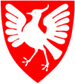 TIME KOMMUNEFrøyland ungdomsskule	11.08.2015Dato: 05.08.2014Arkiv: